Committee/Group Meeting Minutes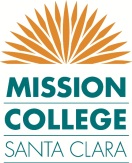 AttendanceGuests in AttendanceAgendaFuture Agenda Items/New Business:Next Meeting(s): 3rd Thursdays at 1:30-3:00 PMPlease attach additional documentation to Meeting Minutes, if appropriate. These could include handouts, spreadsheets, presentations, data sheets.Committee/Group/Division/Dept. Name:  Classified SenateCommittee/Group/Division/Dept. Name:  Classified SenateCommittee/Group/Division/Dept. Name:  Classified SenatePlace: TAV-130Date:  17 January 2019Time: 1:30-3:00 PMCommittee/Group Website Link (if applicable): http://missioncollege.edu/senate_classified/index.htmlCommittee/Group Website Link (if applicable): http://missioncollege.edu/senate_classified/index.htmlCommittee/Group Website Link (if applicable): http://missioncollege.edu/senate_classified/index.htmlNameRepresenting (dept./div./office/community)APVoting Y/NThanh DoPresidentVacantVice PresidentChris BibatTreasurerKristal Dela CruzSecretaryAlison McGannSenatorCherry Lou EscanoSenatorDat NguyenSenatorDiego EspinozaSenatorKelvin TranSenatorXLusyna NarvaezSenatorMelissa StewartSenatorVianey TopeteSenatorXuan LuSenatorZita MeltonSenatorBrian GooSenatorAmanda MarshallSenator (starting January 2019) Monica SainSenator (starting January 2019)VacantSenatorVacantSenatorNameRepresenting (dept./div./office/community)Topic:  Approval of Minutes (12/20) Topic Lead:  K. Dela CruzDiscussion/Key Points Made/Data Presented: Discussion/Key Points Made/Data Presented: Motions/Approved/Unapproved:  N/AMotions/Approved/Unapproved:  N/ADecisions/Action Items/Outcomes/Timelines:  Decisions/Action Items/Outcomes/Timelines:  Topic:  Board of Trustees, District Council, Fiscal Workgroup, GAP, CBAC UpdatesTopic Lead:  T. Do, B. Goo, D. NguyenDiscussion/Key Points Made/Data Presented: Discussion/Key Points Made/Data Presented: Motions/Approved/Unapproved:  N/AMotions/Approved/Unapproved:  N/ADecisions/Action Items/Outcomes/Timelines:  Decisions/Action Items/Outcomes/Timelines:  Topic:  Classified Senate General Business – Professional Development, Outreach, Events, Supplies, Project ManagementTopic Lead:  T. DoDiscussion/Key Points Made/Data Presented: CLI AttendanceNew Years EventLogo itemsHiring OutreachDiscussion/Key Points Made/Data Presented: CLI AttendanceNew Years EventLogo itemsHiring OutreachMotions/Approved/Unapproved:  N/AMotions/Approved/Unapproved:  N/ADecisions/Action Items/Outcomes/Timelines:  Decisions/Action Items/Outcomes/Timelines:  Topic:  Check-in - Guided Pathway Updates Topic Lead:  B. GooDiscussion/Key Points Made/Data Presented: https://www.surveymonkey.com/r/GR2GFJBDiscussion/Key Points Made/Data Presented: https://www.surveymonkey.com/r/GR2GFJBMotions/Approved/Unapproved:  N/AMotions/Approved/Unapproved:  N/ADecisions/Action Items/Outcomes/Timelines:  Decisions/Action Items/Outcomes/Timelines:  Topic:  AB705 / PCAT UpdatesTopic Lead:  Alison McGannDiscussion/Key Points Made/Data Presented: Discussion/Key Points Made/Data Presented: Motions/Approved/Unapproved:  N/AMotions/Approved/Unapproved:  N/ADecisions/Action Items/Outcomes/Timelines:  Decisions/Action Items/Outcomes/Timelines:  Topic:  AnnouncementsTopic Lead:  AllDiscussion/Key Points Made/Data Presented: Discussion/Key Points Made/Data Presented: Motions/Approved/Unapproved:  N/AMotions/Approved/Unapproved:  N/ADecisions/Action Items/Outcomes/Timelines:  Decisions/Action Items/Outcomes/Timelines:  TopicLeadProposed DateCTO positionDat NguyenFebruary 2019Project Management StandardsThanh DoJanuary 2019VP + Classified Senate EngagementThanh Do2019Thursday, September 20, 2018Thursday, October 18, 2018Thursday, November 15, 2018Thursday, December 6, 2018Thursday, December 20, 2018Thursday, January 17, 2019Thursday, February 21, 2019Thursday, March, 21, 2019Thursday, April 18, 2019Thursday, May 16, 2019Thursday, June 20, 2019